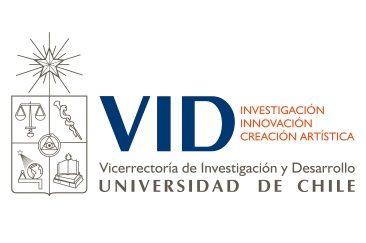 Seminario Internacional de Patentamiento23 de marzo de 2016 – 08:30 a 13:30 horasSala B05, Facultad de Ciencias Físicas y Matemáticas. Beauchef Nº 851Programa08:30 – 09:00		Acreditación y bienvenida 09:00 – 09:20		Palabras de BienvenidaDirector de Innovación VID Edgardo Santibáñez“Innovación basada en ciencia en las Universidades”09:20 – 09:30		Presentación de Barry Lewin, Dr. Luis Quiñones09:30 – 10:30		Barry Lewin, abogado especialista en Propiedad Industrial“Softwate-based patents in the U.S and beyond”10:30 – 11:00		Barry Lewin - abogado especialista en Propiedad Industrial“Consideratons for the inventors in preparing global patent applications, including the U.S”11:00 – 11:20		Coffee11:20 – 12:20		Dr. Silvia Salvadori – Patent Attorney – PhD en Biotecnología. 			“Patent considerations for biotechnology, chemestry and medical devices”12:20 – 12:50		Barry Lewin - abogado especialista en Propiedad Industrial“Global patent portfolio management”12:50 – 13:10	Dr. Dagoberto Soto – Presidente de la Asociación de Peritos de Propiedad Industrial de Chile“Situación actual del patentamiento en Chile: principales desafíos”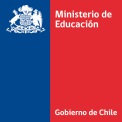 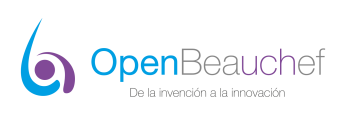 